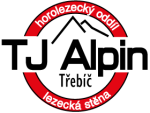 Souhlas zákonného zástupce s lezením na umělé stěněJá ……………………… souhlasím, aby můj syn / dcera ……………………………..narozený(á)…………………… navštěvoval lezeckou stěnu provozovanou TJ Alpin Třebíč - klub vysokohorských sportů v doprovodu i bez doprovodu osoby starší 18 let a respektoval(a) všechny pokyny dané provozním řádem. Tímto beru veškerou odpovědnost na sebe.V …………….dne………….. 		     ….....................................................Podpis zákonného zástupceRodné číslo dítěte:Číslo občanského průkazu zákonného zástupce:Telefonní číslo zákonného zástupce:TJ Alpin Třebíč - klub vysokohorských sportů IČ: 48527904Pod Strážnou horou 29/72 674 01 Třebíč